Programa de Bolsas Acadêmicas – PBAModalidade Iniciação ao EnsinoEDITAL DE SELEÇÃO DE BOLSISTA 03/2015CENTRO DE LETRAS E COMUNICAÇÃO1. EDITALO Projeto de Ensino “Práticas Laboratoriais em Jornalismo”, coordenado pela Fábio Souza da Cruz, da Unidade Acadêmica Centro de Letras e Comunicação da Universidade Federal de Pelotas, torna público que realizará Concurso Seletivo para o preenchimento de vaga no Programa Bolsas Acadêmicas, de acordo com a Resolução 05/2014, Edital PRG Nº 01/15 e IN PRG Nº 01/15, conforme a identificação do Campo 2.                                                                                                                                      2. IDENTIFICAÇÃO Projeto de Ensino Práticas Laboratoriais em Jornalismo, bolsista para as atividades abaixo relacionadas:Atividade I – Produção e Edição de Programas de Rádio, relacionadas às disciplinas de Rádio, Radiojornalismo I e II.Atividade II – Redação e Produção de Notícias, Planejamento Gráfico e Diagramação, relacionadas às disciplinas de Práticas Laboratoriais, Jornalismo Impresso e Planejamento Gráfico.  Nome do/a Coordenador: Fábio Souza da CruzPeríodo de Atividades: 11/05/15 a 31/12/15.Horas semanais de atividades – 20 horas.Valor mensal da bolsa – R$ 400,00 (quatrocentos reais).Número de vagas e vinculação: total de 2 vagas, sendo uma (1) vaga de ampla concorrência para a Atividade II e uma (1) vaga de vulnerabilidade social/econômica (alunos que tem algum auxílio da PRAE) para a Atividade I.Período e horário das inscrições: 30 de abril a 5 de maio de 2015, das 14 às 21h30min.Local das inscrições: Secretaria dos Colegiados dos cursos de graduação do Centro de Letras e Comunicação, Rua Gomes Carneiro, nº 1, sala 107.Documentos para Inscrição – formulário de inscrição (disponível na Secretaria dos Colegiados), histórico acadêmico atualizado e, no caso das vagas de vulnerabilidade social/econômica, comprovante de assistência pelos programas de assistência geridos pela Pró-Reitoria de Assuntos Estudantis (PRAE) - moradia estudantil, auxílio moradia, auxílio alimentação, auxílio transporteRequisitos para a inscrição (por atividade): Atividade 1: ser aluno do curso de Bacharelado em Jornalismo e ter sido aprovado nas disciplinas de Produção da Notícia, Rádio, Radiojornalismo.Atividades 2: ser aluno do curso de Bacharelado em Jornalismo e ter sido aprovado nas disciplinas de Produção da Notícia, Jornalismo Impresso, Planejamento Gráfico e Webjornalismo.   Tipos de provas: prova escrita e média do histórico acadêmico.Peso e critérios de avaliação: Prova escrita – peso 7,0 (sete)Média do histórico acadêmico – peso 3,0 (três)A nota será composta pela soma da prova escrita com a média do histórico acadêmico. A nota mínima para se habilitar a concorrer à vaga é sete (7,0). Havendo empate entre candidatos, prevalecerá o candidato com maior idade.Os candidatos que obtiverem nota igual ou superior a sete (7,0) serão classificados e as bolsas de ampla concorrência e de vulnerabilidade social serão atribuídas conforme a ordem de classificação e a área para qual o candidato se inscreveu. Os alunos classificados que não obtiverem bolsa comporão uma lista de suplentes de cada área.Data e horário das provas: dia 6 de maio de 2015, às 9h.Local das provas: sala 2543. DATA E ASSINATURAPelotas, 30 de abril de 2015.                         __________________________________Fábio Souza da Cruz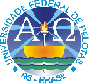 